Экскурсионные  туры в Венгрию с перелетом из МосквыЦены указаны за номер.В стоимость тура входит:Перелет регулярными рейсами Трансфер аэропорт — отель — аэропорт;Проживание в отеле;Питание: RO — без питания, СВ — континентальный завтрак, ВВ — завтрак буфет, НВ — полупансион, HBT — полупансион с лечением;Медицинская страховка для туристов в возрасте до 65 лет;Страхование отмены поездки, сумма покрытия до 1000 евро/чел.
Если стоимость тура превышает 1000 евро и туристы хотят застраховаться на полную стоимость, то страховка от невыезда оформляется за дополнительную плату — 2,5 % от полной стоимости тура;В термальных СПА-отелях в стоимость входит пользование термальным комплексом (бассейны, водный массаж, сауны);В отеле Aquaworld в стоимость входит пользование центром Oriental Spa, Wellness and Fitness, бесплатный трансфер в центр города и обратно. Предоставляется скидка на вход в аквапарк в размере 50 % от стоимости билета;Дополнительно оплачивается:Оформление шенгенской визы — 85 евро;Обратите внимание, авиакомпания предлагает дополнительные платные услуги: Доплата за медицинскую страховку для туристов  в возрасте от 66 до 80 лет — 1 евро с человека в день, старше 81 года — 2 евро с человека в день;Курс лечения в соответствии с предложениями отелей, описания лечебных пакетов;Входные билеты по программе экскурсий;По желанию дополнительные индивидуальные и тематические экскурсии;ЗаездыНазвание тураЦена от 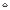 Цена от Спецпредложения и акцииСпецпредложения и акцииСпецпредложения и акцииСпецпредложения и акции20.07.15 –
13.12.15  448-5. Будапешт Эконом налегке! 3–12 н., а/к Wizz Air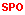 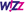 199 €09.04.15 –
03.01.16  449-5. На Хевизе как дома! 7–21 н., без перелета102 €10.07.15 –
21.12.15  460. Апартаменты Palace 4* на Хевизе, 7–21 н., а/к Austrian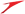 434 €10.07.15 –
21.12.15  458. Апартаменты Palace 4* на Хевизе, 7–21 н., а/к Wizz Air399 €Новогодние туры 2016Новогодние туры 2016Новогодние туры 2016Новогодние туры 201602.01.16Новогодние каникулы в Будапеште, 7 н., а/к Wizz Air697 €25.12.15 –
07.01.16Новый год и каникулы в Будапешт, 3–12 н., а/к Wizz Air231 €01.01.16 –
03.01.16Новогодние каникулы в Будапешт, 7 н., а/к Аэрофлот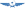 612 €31.12.15Новый год в Будапеште, 7 н., а/к Аэрофлот579 €30.12.15 –
03.01.16Новый год и каникулы в Будапеште, 7 н., а/к Аэрофлот579 €30.12.15 –
04.01.16Новый год и каникулы в Будапеште, 5–11 н., через Хевиз, а/к Ютэйр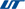 608 €29.12.15 –
30.12.15Новый год в Будапеште и каникулы в Вене. Будапешт (4, 5 н.) — Вена (3н.), а/к Wizz Air и а/к Трансаэро782 €30.12.15 –
04.01.16Новый год и каникулы на Хевизе, 5–11 н., прямой перелет Москва – Хевиз, а/к Ютэйр 543 €02.01.16 –
03.01.16Новогодние каникулы на Хевизе, 7 н., через Будапешт, а/к Аэрофлот708 €30.12.15 –
03.01.16Новый год и каникулы на Хевизе, 7 н., через Будапешт, а/к Аэрофлот603 €31.12.15Новый год на Хевизе, 7 н., через Будапешт, а/к Аэрофлот603 €27.12.15 –
03.01.16Новый год и каникулы на Хевизе, 7–14 н., через Вену, а/к Аэрофлот609 €25.12.15 –
04.01.16Новый год и каникулы на Хевизе, 7–21 н., через Будапешт, а/к Wizz406 €25.12.15 –
04.01.16Новый год и каникулы в Хайдусобосло, 7–21 н., а/к Wizz Air517 €30.12.15 –
03.01.16Новый год и каникулы в Хайдусобосло, 7 н., через Будапешт, а/к Аэрофлот731 €31.12.15Новый год в Хайдусобосло, 7 н., через Будапешт, а/к Аэрофлот706 €01.01.16 –
03.01.16Новогодние каникулы в Хайдусобосло, 7 н., через Будапешт, а/к Аэрофлот774 €31.12.15 –
03.01.16Новый год и каникулы в Залакароше, 7 н., через Будапешт, а/к Аэрофлот1040 €27.12.15 –
03.01.16Новый год и каникулы в Залакароше, 7–14 н., через Вену, а/к Аэрофлот916 €31.12.15Новый год в Венгрии в Залакароше, 7 н., через Будапешт, а/к Аэрофлот1027 €01.01.16 –
03.01.16Новогодние каникулы в Залакароше, 7 н., через Будапешт, а/к Аэрофлот969 €27.12.15 –
03.01.16Новый год и каникулы в Бюкфюрдо, 7–14 н., через Вену, а/к Аэрофлот901 €01.01.16 –
03.01.16Новогодние каникулы в Венгрии в Дебрецене, 7 н., через Будапешт, а/к Аэрофлот722 €30.12.15 –
03.01.16Новый год и каникулы в Дебрецене, 7 н., через Будапешт, а/к Аэрофлот659 €31.12.15Новый год в Дебрецене, 7 н., через Будапешт, а/к Аэрофлот640 €Экскурсионные туры 2015 - 2016Экскурсионные туры 2015 - 2016Экскурсионные туры 2015 - 2016Экскурсионные туры 2015 - 201625.06.15 –
31.10.15Будапешт, 2–14 н., апрель-октябрь, а/к Аэрофлот352 €01.11.15 –
28.03.16Будапешт, 2–14 н., ноябрь-март, а/к Аэрофлот345 €02.04.15 –
31.10.15Будапешт Экспресс налегке! 3–12 н., апрель-октябрь, а/к Wizz Air228 €01.11.15 –
23.03.16Будапешт Экспресс налегке! 3–12 н., ноябрь-март, а/к Wizz Air219 €25.06.15 –
31.12.15Будапешт Экспресс, 2–14 н., 2015 год, без перелета и трансферов26 €01.01.16 –
31.12.16Будапешт Экспресс, 2–14 н., 2016 год, без перелета и трансферов36 €03.04.15 –
31.10.15Будапешт налегке, 3–12 н., апрель-октябрь, а/к Wizz Air261 €01.11.15 –
23.03.16Будапешт налегке, 3–12 н., ноябрь-март, а/к Wizz Air250 €01.11.15 –
31.03.16Будапешт Экспресс, 2–12 н., ноябрь-март, а/к Аэрофлот311 €04.07.15 –
31.10.15Будапешт Экспресс, 2–12 н., апрель-октябрь, а/к Аэрофлот319 €